    КОСТРОМСКАЯ ОБЛАСТЬ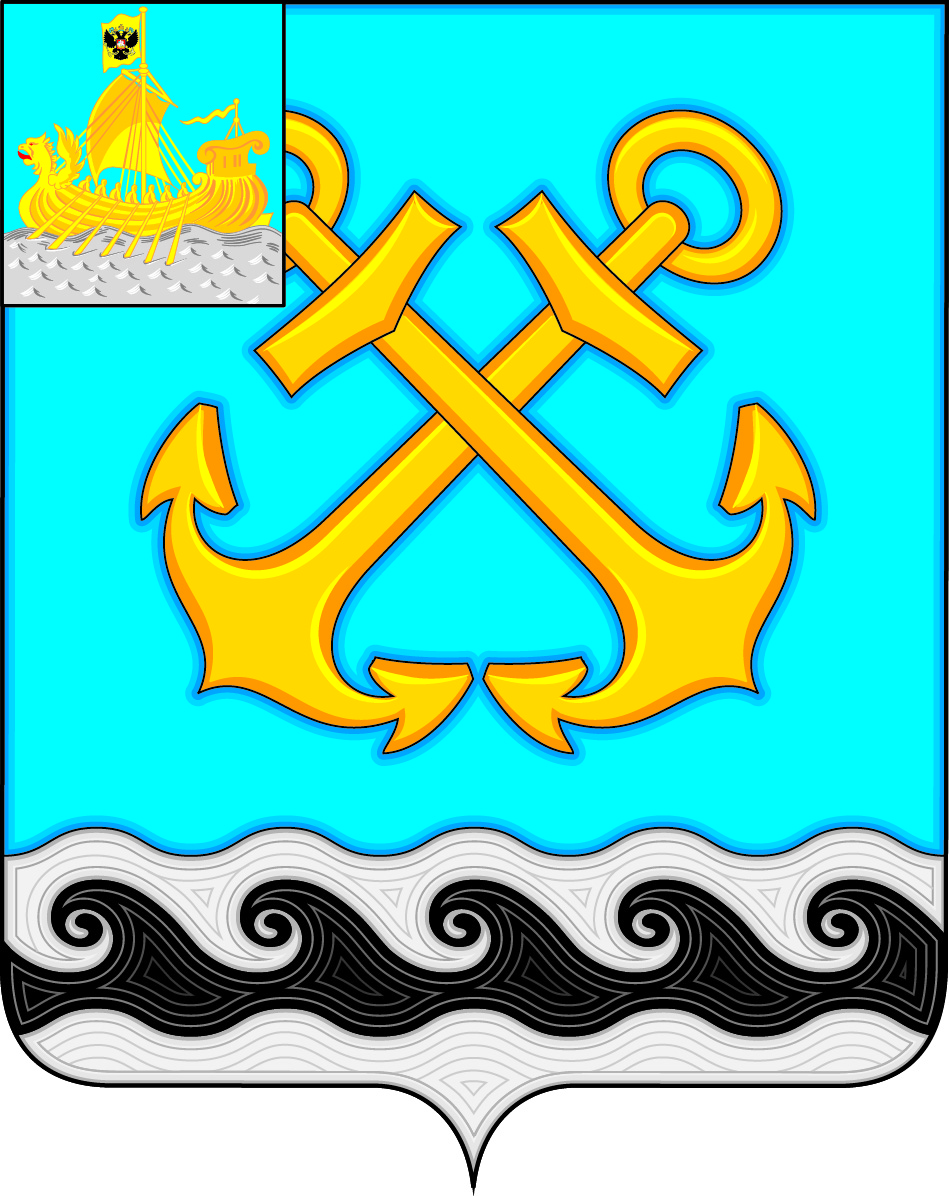 КОСТРОМСКОЙ МУНИЦИПАЛЬНЫЙ РАЙОНСОВЕТ ДЕПУТАТОВЧЕРНОПЕНСКОГО СЕЛЬСКОГО ПОСЕЛЕНИЯтретьего созываР Е Ш Е Н И Е31 января 2019 года  №	 3					                  п. Сухоногово	В соответствии  со ст. 28 Федерального закона от 06.10.2003 г. № 131-ФЗ «Об общих принципах организации местного самоуправления в Российской Федерации», с Уставом МО Чернопенское сельское поселение, Положения о бюджетном устройстве в муниципальном образовании Чернопенское сельское поселение, а также Положением «О публичных слушаниях» Чернопенского сельского поселения   для  отчета Главы Чернопенского сельского поселения Костромского муниципального района Е.Н. Зубовой о проделанной работе за 2018 год с жителями сельского поселения, Совет депутатов решил:1. Назначить проведение публичных слушаний на тему «Отчет главы  Чернопенского сельского поселения Костромского муниципального района Костромской области о проделанной работе за 2018 год» для жителей сельского поселения   на 21 февраля  2019 года в 16-00 часов в МБУ ЦКМ  «Сухоноговский», по адресу: пл. Советская, 4.2. Утвердить следующую программу публичных слушаний	2.1. Заслушивание  отчета главы  Чернопенского сельского поселения Костромского муниципального района Костромской области Зубовой Е.Н. о проделанной работе за 2018 год.          2.2. Обсуждение проекта резолюции публичных слушаний.          2.3. Принятие резолюции публичных слушаний.3. Образовать оргкомитет публичных слушаний в составе:Председатель: глава  Чернопенского сельского поселения  Зубова Е.Н.Члены: депутат Совет депутатов Лескина Евгения Анатольевна, депутат Совета депутатов Муравьев Сергей Юрьевич, депутат Совета депутатов Баракова Мария Николаевна.Секретарь: главный специалист администрации Савина Галина Владимировна.4. Установить, что вопросы  и предложения на публичные слушания на тему «Отчет главы  Чернопенского сельского поселения Костромского муниципального района  Костромской области о проделанной работе за 2018 год» принимаются в администрации Чернопенского сельского поселения до 
 20 февраля 2019  года  по адресу: п. Сухоногово, пл. Советская, д. 3 с 9 00 до 16 00; телефон (4942) 66-46-25, 66-49-63.5. Опубликовать данное решение в информационном бюллетене «Чернопенский вестник» и на официальном сайте администрации Чернопенского сельского поселения  - «www.chernopenskoe.ru» в сети «Интернет».6. Настоящее решение вступает в силу с момента подписания и подлежит опубликованию в информационном бюллетене «Чернопенский вестник».Глава Чернопенского сельского поселения                                                  Костромского муниципального районаКостромской области                                                                         Е.Н. ЗубоваО назначении публичных слушаний об отчете Главы Чернопенского сельского поселения за 2018 год.